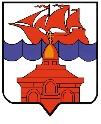 РОССИЙСКАЯ ФЕДЕРАЦИЯКРАСНОЯРСКИЙ КРАЙТАЙМЫРСКИЙ ДОЛГАНО-НЕНЕЦКИЙ МУНИЦИПАЛЬНЫЙ РАЙОНАДМИНИСТРАЦИЯ СЕЛЬСКОГО ПОСЕЛЕНИЯ ХАТАНГАПОСТАНОВЛЕНИЕ06.03.2020 г.                                                                                                                     № 025 - ПОб утверждении Положения о противопаводковой комиссии Муниципального образования «Сельское поселение Хатанга»В соответствии с Федеральным законом от 21.12.1994 г. № 68-ФЗ «О защите населения и территорий от чрезвычайных ситуаций природного и техногенного характера», Федеральным законом от 06.10.2003 г. № 131-ФЗ «Об общих принципах организации местного самоуправления в Российской Федерации», для осуществления мероприятий по предупреждению чрезвычайных ситуаций в весенне-осенний паводкоопасный период на территории сельского поселения Хатанга,ПОСТАНОВЛЯЮ:Утвердить Положение о противопаводковой комиссии Муниципального образования «Сельское поселении Хатанга» согласно Приложению к настоящему Постановлению. Опубликовать Постановление в Информационном бюллетене Хатангского сельского Совета депутатов и Администрации сельского поселения Хатанга и на официальном сайте органов местного самоуправления сельского поселения Хатанга www.hatanga24.ru.Контроль за исполнением настоящего Постановления возложить на заместителя Главы сельского поселения Хатанга Скрипкина А.С.Постановление вступает в силу с момента подписания. Временно исполняющая полномочияГлавы сельского поселения Хатанга													       А.И. Бетту Приложениек Постановлению Администрациисельского поселения Хатангаот 06.03.2020 г. № 025 – ППоложение о противопаводковой комиссии Муниципального образования «Сельское поселении Хатанга»1. Общие положенияПротивопаводковая  комиссия Муниципального образования «Сельское поселение Хатанга»  (далее именуемая – Комиссия) является координационным органом, образованным для организации работ по подготовке и пропуску паводковых вод, в том числе по обеспечению безаварийной работы коммунальных систем и водозаборов, контролю за состоянием гидротехнических сооружений (далее – ГТС), состоянием дорожного полотна, мостовых сооружений и контролю за качеством питьевой воды в угрожаемый период и при возникновении паводка.Руководство деятельностью Комиссии осуществляет председатель комиссии.2. Основные задачи КомиссииОсновными задачами являются:- организация и контроль за осуществлением противопаводковых мероприятий, а также обеспечение надежности работы потенциально опасных объектов, объектов жизнеобеспечения и снижения последствий чрезвычайных ситуаций, защиты населения при паводках;- организация наблюдения за состоянием окружающей среды и прогнозирование паводка;- обеспечение готовности органов управления, сил и средств к действиям в чрезвычайных ситуациях;- планирование и организация эвакуации населения, размещения эвакуируемого населения и возвращения его после ликвидации паводка в места постоянного проживания;- организация сбора и обмена информацией в области защиты населения и территорий от паводка. 3. Права КомиссииКомиссия имеет право:- контролировать работу объектовых комиссий;- заслушивать на своих заседаниях руководителей объектов и давать им обязательные для исполнения указания о принятии неотложных мер по противопаводковым мероприятиям;- осуществлять контроль за подготовкой и готовностью сил и средств к ликвидации паводковых ситуаций в сельском поселении Хатанга;- принимать решения о проведении экстренных мер по обеспечению защиты населения и территорий от последствий наводнения, снижению ущерба от них и ликвидации этих последствий на всей территории сельского поселения Хатанга;- привлекать силы и средства для проведения мероприятий по предупреждению и ликвидации паводковых ситуаций;- устанавливать, при необходимости, в зонах чрезвычайных ситуаций особый режим работы предприятий, организаций и учреждений;- требовать от всех предприятий, организаций и учреждений, независимо от их принадлежности, расположенных на территории сельского поселения Хатанга, представления в комиссию информации о паводковых ситуациях, а также оперативной информации о ходе ликвидации их последствий;- при необходимости, привлекать специалистов к проведению противопаводковых мероприятий.4. Состав КомиссииПредседателем Комиссии является заместитель Главы сельского поселения Хатанга.Председатель Комиссии несет персональную ответственность за выполнение возложенных на Комиссию задач и функций.Председатель Комиссии:- распределяет и утверждает обязанности между членами Комиссии;- привлекает в установленном порядке при угрозе наводнения и возникновения паводковой ситуации силы и средства, независимо от их принадлежности, для выполнения работ по предотвращению и ликвидации паводка;- разрабатывает проекты и предложения по изданию или совершенствованию нормативно-правовых актов и иных нормативных документов в области предупреждения и ликвидации последствий, вызванных паводками, а также введения режима функционирования муниципального звена территориальной подсистемы РСЧС в зависимости от сложившейся обстановки;- приводит в готовность и использует органы управления, силы и средства, входящие в звенья на территории сельского поселения Хатанга.5. Организация работы КомиссииПерсональный состав Комиссии утверждается правовым актом Администрации сельского поселения Хатанга. В случае отсутствия одного члена Комиссии его обязанности исполняет лицо, временно замещающее его по должности, в соответствии с действующим законодательством.Работа Комиссии организуется в период половодья.Работа Комиссии оформляется протоколом, по результатам рассмотрения вопросов принимает решения, обязательные для исполнения всеми органами управления, а также предприятиями, организациями и учреждениями независимо от их ведомственной подчиненности и форм собственности.Регистрация, учет и организация контроля исполнения решений Комиссии осуществляются секретарем.В период между заседаниями Комиссии решения принимаются председателем или его заместителем и доводятся до исполнителей в виде соответствующих указаний или поручений.